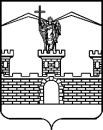 АДМИНИСТРАЦИЯ ЛАБИНСКОГО ГОРОДСКОГО ПОСЕЛЕНИЯЛАБИНСКОГО РАЙОНАП О С Т А Н О В Л Е Н И Еот _________									№ ________г.ЛабинскО внесении изменений в постановление администрации Лабинского городского поселения Лабинского района от 14 августа 2013 года № 748 «О представлении лицами, замещающими муниципальные должности и должности муниципальной службы Лабинского городского поселения Лабинского района сведений о своих расходах, а также о расходах своих супруги (супруга) и несовершеннолетних детей»В соответствии со статьей 15 Федерального закона от 02 марта 2007 года № 25-ФЗ «О муниципальной службе в Российской Федерации», статьей 8.1 Федерального закона от 25 декабря 2008 года № 273-ФЗ «О противодействии коррупции», руководствуясь Федеральным законом от 03 декабря 2012 года № 230-ФЗ «О контроле за соответствием расходов лиц, замещающих государственные должности, и иных лиц их доходам» и Указом Президента Российской Федерации от 02 апреля 2013 года № 310 «О мерах по реализации отдельных положений Федерального закона «О контроле за соответствием расходов лиц, замещающих государственные должности, и иных лиц их доходам»,   п о с т а н о в л я ю:Внести изменения в постановление администрации Лабинского городского поселения Лабинского района от 14 августа 2013 года № 748            «О представлении лицами, замещающими муниципальные должности и должности муниципальной службы Лабинского городского поселения Лабинского района сведений о своих расходах, а также о расходах своих супруги (супруга) и несовершеннолетних детей», изложив приложение № 2 в новой редакции (прилагается).Ведущему специалисту администрации Лабинского городского поселения Лабинского района И.В. Воловской подготовить дополнительные соглашения к трудовым договорам муниципальных служащих Лабинского городского поселения Лабинского района.Отделу по организационной работе администрации Лабинского городского поселения Лабинского района (Переходько) опубликовать настоящее постановление в средствах массовой информации и разместить на официальном сайте администрации Лабинского городского поселения Лабинского района.Контроль за выполнением настоящего постановления возложить на заместителя главы администрации П.В.Дядюру.Постановление вступает в силу со дня его официального опубликования.Глава администрацииЛабинского городского поселения                                           А.Н.Матыченко_____________________________________________________________________________Заявка на рассылку: отдел по организационной работе, ведущий специалист по кадровой работе, юридический отдел, Лабинская межрайонная прокуратура.Заявку составил: Ведущий специалист по кадровойработе администрации					                   И.В.ВоловскаяПРИЛОЖЕНИЕ УТВЕРЖДЕНпостановлением администрацииЛабинского городского поселения Лабинского районаот _______________________«ПРИЛОЖЕНИЕ  № 2УТВЕРЖДЕНпостановлением администрации Лабинского городского поселения  Лабинского районаот 14.08.2013 №  748ПЕРЕЧЕНЬдолжностей муниципальной службы Лабинского городского поселения Лабинского района, при замещении которых муниципальные служащие обязаны представлять сведения о своих расходах, а также о расходах своих супруги (супруга) и несовершеннолетних детей1) Главные должности муниципальной службы:глава администрации;заместитель главы администрации (заместитель главы муниципального образования);начальник управления;заместитель начальника управления;2) Ведущие должности муниципальной службы:начальник отдела;заместитель начальника отдела;заведующий сектором;главный специалист;3) Старшие должности муниципальной службы:ведущий специалист;заведующий приемной;4) Младшие должности муниципальной службы:специалист I категории;специалист II категории;специалист.»Ведущий специалист по кадровой работеадминистрации                                                                             И.В.ВоловскаяПроект подготовлен и внесен:Ведущий специалист по кадровой работе администрации  И.В.ВоловскаяПроект согласован:Заместитель главы администрации  П.В.ДядюраНачальник юридического отдела администрации  О.Б.РезановаНачальник отдела по организационной работе администрации  О.А.Переходько